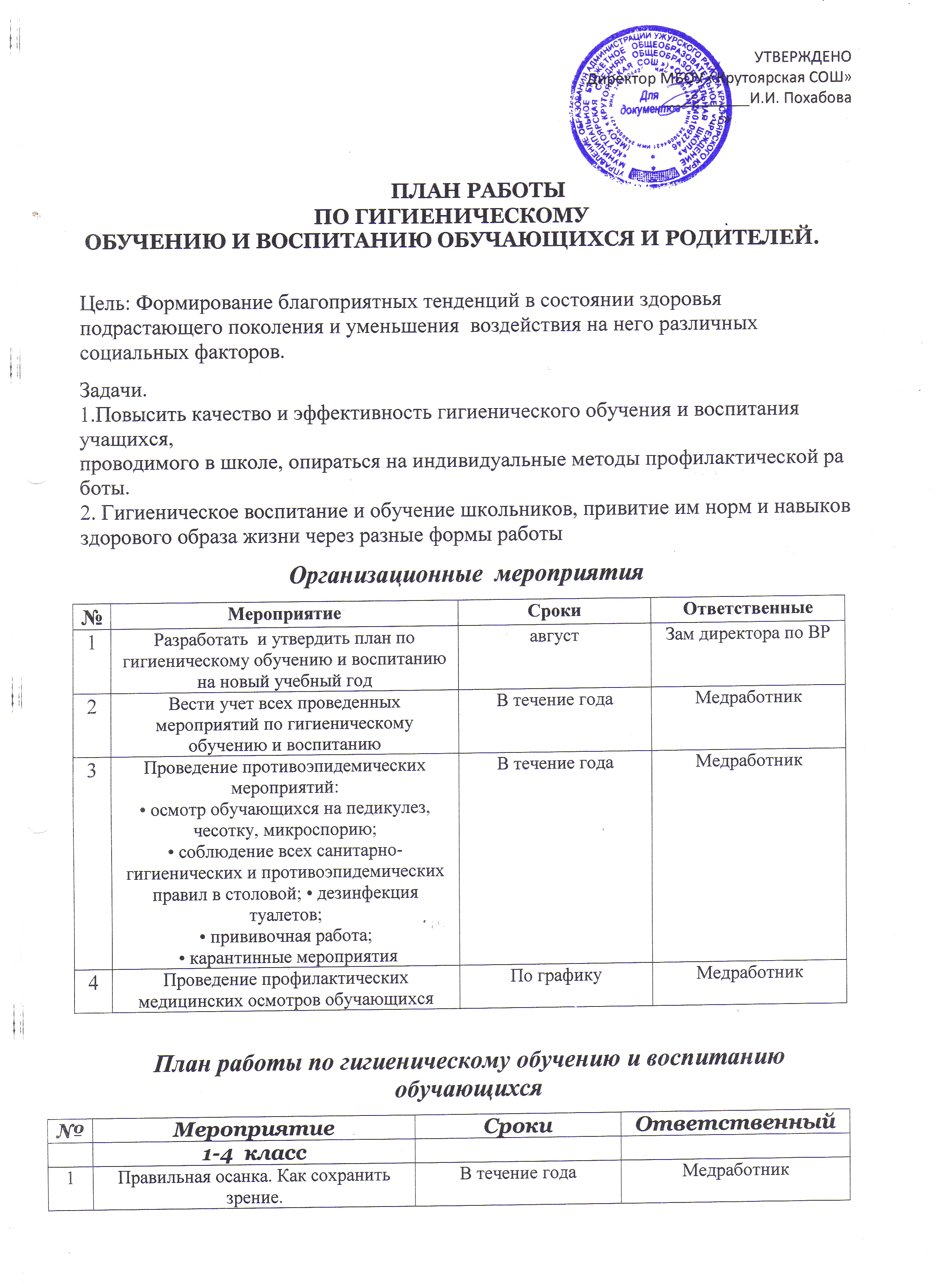 от 26.05.2016г.Положение о деятельности Рабочей группы по внедрениюпрофессиональных стандартовОбщие положения1.1. Рабочая группа по внедрению профессиональных стандартов в МБОУ «Крутоярская СОШ»является консультативно-совещательным органом, созданным с целью оказания содействия в организации поэтапного внедрения профессиональных стандартов.1.2. Рабочая группа создается в организации на период внедрения профстандартов.1.3. В своей деятельности Рабочая группа руководствуется Конституцией РФ, Трудовым кодексом РФ, подзаконными актами в части утверждения и внедрения профессиональных стандартов, а также настоящим Положением.2. Основные задачи деятельности Рабочей группы2.1.Основными задачами рабочей группы являются:– разработка предложений и рекомендаций по вопросам организации внедрения профстандартов в МБОУ «Крутоярская СОШ»;– выявление профессий и должностей, по которым применение профстандартов является обязательным. Составление обобщенной информации по данному вопросу;– подготовка предложений о внесении изменений и дополнений в локальные нормативные правовые акты организации по вопросам, касающимся обеспечения введения и реализации требований профстандартов;– рассмотрение в предварительном порядке проектов  локальных актов по вопросам внедрения профстандартов;– предварительная оценка соответствия уровня образования работников требованиям профстандартов на основе анализа документов об образовании,в	том	числе	при	повышении	квалификации	и	(или)	переподготовке,представленных работником, как при приеме на работу, так и в период трудовых отношений;– участие в подготовке рекомендаций по формированию плана повышения квалификации работников в целях приведения уровня образования работников в соответствие с требованиями профстандартов;– подготовка рекомендаций по приведению наименований должностей и профессий работников в соответствие с профстандартами, а также по внесению изменений в штатное расписание;– подготовка рекомендаций по изменению системы оплаты труда в целях ее совершенствования; установление заработной платы в зависимости как от квалификационного уровня работника, так и от фактических результатов его профессиональной деятельности (критериев эффективности);2.2. Рабочая группа для выполнения возложенных на нее задач:– анализирует работу по решению вопросов организации внедрения профстандартов;– консультирует ответственных работников МБОУ «Крутоярская СОШ», на которых возложены обязанности по внедрению профстандартов, по проблеме внедрения и реализации профстандартов с целью повышения уровня их компетентности;– информирует работников о подготовке к внедрению и порядке перехода на профстандарты через наглядную информацию, официальный сайт школы, проведение собраний, индивидуальных консультаций;– готовит предложения о проведении семинаров, в том числе об участии в семинарах по вопросам внедрения профстандартов.Состав Рабочей группы3.1. Рабочая группа создается из числа компетентных и квалифицированных работников МБОУ «Крутоярская СОШ». В состав Рабочей группы в обязательном порядке входит руководитель, председатель профсоюзной организации.3.2. Количественный и списочный состав рабочей группы определяетсяприказом директора школы.  Изменения в приказ вносятся по мере необходимости.Порядок работы Рабочей группы4.1. Заседание Рабочей группы проводится по мере необходимости.4.2. Заседание Рабочей группы является открытым.4.3. Заседание Рабочей группы считается правомочным, если на нем присутствовало не менее 2/3 списочного состава Рабочей группы.4.4. Повестка заседания формируется руководителем Рабочей группы на основе решений, предложений членов Рабочей группы и утверждается на заседании Рабочей группы.4.5. Решения Рабочей группы принимаются простым большинством голосов и оформляются протоколами, которые подписываются председателем Рабочей группы.4.6. Решения Рабочей группы, принимаемые в соответствии с ее компетенцией, имеют рекомендательный характер.4.7. Деятельность Рабочей группы приостанавливается и (или) прекращается приказом директора школы.4.8. Рабочая группа по внедрению профстандартов не подменяет иных комиссий (рабочих групп), созданных в МБОУ «Крутоярская СОШ», и не может выполнять возложенные на иные комиссии (рабочие группы) полномочия.Заключительные положения5.1. Настоящее Положение вступает в силу с момента его утверждения и действует до его отмены, изменения или замены новым.